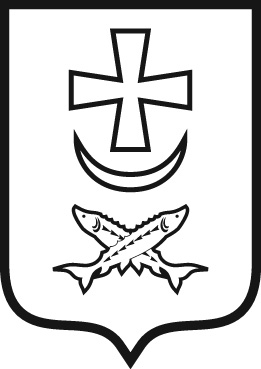 администрация города азовапостановление23.11.2023                                           № 938О внесении изменений в постановление Администрации города Азова от 13.11.2018 № 2476В соответствии с постановлением Администрации города Азова от 10.08.2018 № 1805 «Об утверждении Порядка разработки, реализации и оценки эффективности муниципальных программ города Азова», решением Азовской городской Думы от 25.10.2023 № 230 «О внесении изменений в решение Азовской городской Думы «О бюджете города Азова на 2023 год и на плановый период 2024 и 2025 годов», с целью уточнения объемов финансирования муниципальной программы города Азова «Развитие здравоохранения в городе Азове»,ПОСТАНОВЛЯЮ:1. Внести в приложение №1 к постановлению Администрации города Азова от 13.11.2018 № 2476 «Об утверждении муниципальной программы города Азова «Развитие здравоохранения в городе Азове» изменения согласно приложению.2. Настоящее постановление вступает в силу со дня его официального опубликования.3. Направить настоящее постановление в Правительство Ростовской области для включения в регистр муниципальных нормативных правовых актов Ростовской области.4. Контроль за исполнением постановления возложить на заместителя главы Администрации по социальным вопросам - директора Департамента социального развития г. Азова Давлятову С.В.Глава Администрациигорода Азова                                                                                  В.В. РащупкинВерноНачальник общего отдела                                                             В.А. ЖигайловаПостановление вносит заместитель главы администрации по социальным вопросам - директор Департамента социального развития г. АзоваПриложение к постановлениюАдминистрации города Азоваот 23.11.2023 № 938Изменения, вносимые в приложение № 1 к постановлению Администрации города Азова от 13.11.2018 № 2476 «Об утверждении муниципальной программы города Азова «Развитие здравоохранения в городе Азове»1. В подразделе «Задачи муниципальной программы города Азова» Паспорта программы «Развитие здравоохранения в городе Азове» слова «МАУЗ ЦГБ г. Азова» заменить словами «ГАУ РО «ЦГБ» в г. Азове»;2. В подразделе «Цели подпрограммы  4 муниципальной программы города Азова» Паспорта подпрограммы «Кадровое обеспечение системы здравоохранения» слова «МАУЗ ЦГБ г. Азова» заменить словами «ГАУ РО «ЦГБ» в г. Азове»;3. В разделе «Общая характеристика участия муниципального образования город Азов в реализации государственной программы Ростовской области» абзац девятый после слов «(раздел электронная отчетность)» дополнить абзацем следующего содержания:«С 01.01.2023 года муниципальное автономное учреждение здравоохранения «Центральная городская больница» в г. Азове в соответствии с распоряжением Правительства Ростовской области от 22.11.2022 № 1052 «О передаче учреждений здравоохранения как имущественных комплексов из муниципальной собственности муниципальных образований Ростовской области в государственную собственность Ростовской области» передано из муниципальной собственности муниципального образования город Азов в государственную собственность Ростовской области».4. Пункты 1.3, 5.1, 5.2 Таблицы № 1 «Сведения о показателях (индикаторах) муниципальной программы города Азова «Развитие здравоохранения в городе Азове» на 2019-2030 годы, подпрограмм программы и их значениях» изложить в следующей редакции:5. В таблице № 4 «Перечень подпрограмм, основных мероприятий подпрограмм муниципальной программы города Азова «Развитие здравоохранения в городе  Азове» на 2019 – 2030 годы» - наименование подраздела 4. Цель Подпрограммы 4 и пункт 4.1.1.изложить в следующей редакции:6. Таблицу № 4 «Перечень подпрограмм, основных мероприятий подпрограмм муниципальной программы города Азова «Развитие здравоохранения в городе  Азове» на 2019 – 2030 годы» - Подпрограмма 4 «Кадровое обеспечение системы здравоохранения» дополнить пунктом 4.1.2 следующего содержания:7. В таблице № 6 «Расходы на реализацию муниципальной программы города Азова «Развитие здравоохранения в городе Азове» на 2019 – 2030 годы» основное мероприятие 4.1 Подпрограммы 4 «Кадровое обеспечение системы здравоохранения»  изложить в следующей редакции:8. Таблицу № 6 «Расходы на реализацию муниципальной программы города Азова «Развитие здравоохранения в городе Азове» на 2019 – 2030 годы» - Подпрограмма 4 «Кадровое обеспечение системы здравоохранения» дополнить основным мероприятием 4.8 следующего содержания:Управляющий деламиадминистрации                                                                                                                                                   И.Н. ДзюбаВерноНачальник общего отдела                                                                                                                                 В.А. Жигайлова№п/пНомер и наименование показателя Вид показателяЕдиница измеренияДанные для расчета значений показателяДанные для расчета значений показателяЗначение показателяЗначение показателяЗначение показателяЗначение показателяЗначение показателяЗначение показателяЗначение показателяЗначение показателяЗначение показателяЗначение показателяЗначение показателяЗначение показателя№п/пНомер и наименование показателя Вид показателяЕдиница измерения2017 год2018 год2019 год2020 год2021 год2022 год2023год2024 год2025 год2026год2027год2028 год2029 год2030 год1234567891011121314151617181.33.Укомплектованность штатных должностей врачей и специалистов с высшим немедицинским образованием физическими лицамиведомственныйпроцентов67,471,2170,070,071,081,547,347,548,048,048,048,048,048,05.14.1 Укомплектованность штатных должностей врачей, оказывающих первичную медико-санитарную помощь (участковые терапевты, участковые педиатры, врачи общей практики) физическими лицамиведомственныйпроцентов59,650,851,056,661,461,452,553,055,055,055,055,055,055,05.24.2. Соотношение врачей и среднего медицинского персоналаведомственныйчеловек1:2,401:2,401:2,41:2,51:2,51:2,51:2,51:2,51:2,51:2,51:2,51:2,51:2,51:2,5№п/пНомер и наименование основного мероприятияСоисполнитель, участник, ответственный за исполнение основного мероприятияСрок (годы)Срок (годы)Ожидаемый непосредственный результат (краткое описание)Последствия нереализации основного мероприятияСвязь с показателями государственной программы (подпрограммы)№п/пНомер и наименование основного мероприятияСоисполнитель, участник, ответственный за исполнение основного мероприятияОжидаемый непосредственный результат (краткое описание)Последствия нереализации основного мероприятияСвязь с показателями государственной программы (подпрограммы)№п/пНомер и наименование основного мероприятияСоисполнитель, участник, ответственный за исполнение основного мероприятияначала реализацииОконча-ние реализацииОжидаемый непосредственный результат (краткое описание)Последствия нереализации основного мероприятияСвязь с показателями государственной программы (подпрограммы)123456784. Цель подпрограммы 4 – обеспечение ГАУ РО «ЦГБ» в г.Азове квалифицированными кадрами, 
в первую очередь специалистами, оказывающими медицинскую помощь в амбулаторных условиях4. Цель подпрограммы 4 – обеспечение ГАУ РО «ЦГБ» в г.Азове квалифицированными кадрами, 
в первую очередь специалистами, оказывающими медицинскую помощь в амбулаторных условиях4. Цель подпрограммы 4 – обеспечение ГАУ РО «ЦГБ» в г.Азове квалифицированными кадрами, 
в первую очередь специалистами, оказывающими медицинскую помощь в амбулаторных условиях4. Цель подпрограммы 4 – обеспечение ГАУ РО «ЦГБ» в г.Азове квалифицированными кадрами, 
в первую очередь специалистами, оказывающими медицинскую помощь в амбулаторных условиях4. Цель подпрограммы 4 – обеспечение ГАУ РО «ЦГБ» в г.Азове квалифицированными кадрами, 
в первую очередь специалистами, оказывающими медицинскую помощь в амбулаторных условиях4. Цель подпрограммы 4 – обеспечение ГАУ РО «ЦГБ» в г.Азове квалифицированными кадрами, 
в первую очередь специалистами, оказывающими медицинскую помощь в амбулаторных условиях4. Цель подпрограммы 4 – обеспечение ГАУ РО «ЦГБ» в г.Азове квалифицированными кадрами, 
в первую очередь специалистами, оказывающими медицинскую помощь в амбулаторных условиях4. Цель подпрограммы 4 – обеспечение ГАУ РО «ЦГБ» в г.Азове квалифицированными кадрами, 
в первую очередь специалистами, оказывающими медицинскую помощь в амбулаторных условиях4.1.1.Основное мероприятие 4.1. Организация подготовки, переподготовки и повышения квалификации врачей, специалистов с высшим немедицинским образованием, переподготовки и повышения квалификации среднего медицинского персонала, оплата проезда к месту обучения  и обратноДепартамент социального развития г. Азова20192023обеспечение удовлетворенности населения г.Азова  качеством оказываемой медицинской помощи снижение уровня квалификации медицинских работников, несоблюдение требований, предъявляемых к уровню подготовки специалистов в соответствии с действующим законодательствомвлияет на достижение показателей 1, 2, 2.1, 2.2, 2.3, 2.4, 3.1, 3.2, 3.3, 4.1, 4.3, 4.4, 4.5№п/пНомер и наименование основного мероприятияСоисполнитель, участник, ответственный за исполнение основного мероприятияСрок (годы)Срок (годы)Ожидаемый непосредственный результат (краткое описание)Последствия нереализации основного мероприятияСвязь с показателями государственной программы (подпрограммы)№п/пНомер и наименование основного мероприятияСоисполнитель, участник, ответственный за исполнение основного мероприятияОжидаемый непосредственный результат (краткое описание)Последствия нереализации основного мероприятияСвязь с показателями государственной программы (подпрограммы)№п/пНомер и наименование основного мероприятияСоисполнитель, участник, ответственный за исполнение основного мероприятияначала реализацииОконча-ние реализацииОжидаемый непосредственный результат (краткое описание)Последствия нереализации основного мероприятияСвязь с показателями государственной программы (подпрограммы)123456784.1. Задача 1 подпрограммы 4 – подготовка специалистов и повышение квалификации медицинских работников;4.1. Задача 1 подпрограммы 4 – подготовка специалистов и повышение квалификации медицинских работников;4.1. Задача 1 подпрограммы 4 – подготовка специалистов и повышение квалификации медицинских работников;4.1. Задача 1 подпрограммы 4 – подготовка специалистов и повышение квалификации медицинских работников;4.1. Задача 1 подпрограммы 4 – подготовка специалистов и повышение квалификации медицинских работников;4.1. Задача 1 подпрограммы 4 – подготовка специалистов и повышение квалификации медицинских работников;4.1. Задача 1 подпрограммы 4 – подготовка специалистов и повышение квалификации медицинских работников;4.1. Задача 1 подпрограммы 4 – подготовка специалистов и повышение квалификации медицинских работников;4.1.2Основное мероприятие 4.8. Расходы на организацию подготовки, переподготовки, повышения квалификации врачей, специалистов с высшим немедицинским образованием; переподготовки, повышения квалификации среднего медицинского персонала; профессионального обучения среднего медицинского персонала (медицинский регистратор, медицинский дезинфектор), младшего медицинского персонала (санитар, младшая медицинская сестра по уходу за больными); оплата проезда к месту обучения и обратноДепартамент социального развития г. Азова20232030Обеспечение удовлетворенности населения г.Азова  качеством оказываемой медицинской помощи снижение уровня квалификации медицинских работников, несоблюдение требований, предъявляемых к уровню подготовки специалистов в соответствии с действующим законодательствомвлияет на достижение показателей 1, 2, 2.1, 2.2, 2.3, 2.4, 4.1, 4.3, 4.4, 4.5Наименование      
муниципальной программы, подпрограммы
муниципальной    
программы,основного мероприятия  муниципальной программыОтветственный  
исполнитель,   
соисполнители,  
 участникиКод бюджетной   
   классификации   
Код бюджетной   
   классификации   
Код бюджетной   
   классификации   
Код бюджетной   
   классификации   
Объем расходов всегоВ том числе  по годам реализации муниципальной программы В том числе  по годам реализации муниципальной программы В том числе  по годам реализации муниципальной программы В том числе  по годам реализации муниципальной программы В том числе  по годам реализации муниципальной программы В том числе  по годам реализации муниципальной программы В том числе  по годам реализации муниципальной программы В том числе  по годам реализации муниципальной программы В том числе  по годам реализации муниципальной программы В том числе  по годам реализации муниципальной программы В том числе  по годам реализации муниципальной программы В том числе  по годам реализации муниципальной программы Наименование      
муниципальной программы, подпрограммы
муниципальной    
программы,основного мероприятия  муниципальной программыОтветственный  
исполнитель,   
соисполнители,  
 участникиГРБСРзПрЦСРВР(тыс. рублей)2019 год2020 год2021 год2022 год2023год2024 год2025 год2026 год2027 год2028 год2029 год2030 год12345678910111213141516171819Основное мероприятие 4.1 Организация подготовки, переподготовки и повышения квалификации врачей, специалистов с высшим немедицинским образованием, переподготовки и повышения квалификации среднего медицинского персонала, оплата проезда к месту обучения  и обратноОтветственный исполнитель – Департамент социального развития г. АзоваУчастник - МАУЗ ЦГБ г. Азова (до 31 декабря 2022 г.)9069069060909090909090140027050014002705001400270506126222442 222,0635,73 997,0813,3723,1669,516,1635,7332,5523,5523,5523,5523,5523,5523,5523,5Наименование      
муниципальной программы, подпрограммы
муниципальной    
программы,основного мероприятия  муниципальной программыОтветственный  
исполнитель,   
соисполнители,  
 участникиКод бюджетной   
   классификации   
Код бюджетной   
   классификации   
Код бюджетной   
   классификации   
Код бюджетной   
   классификации   
Объем расходов всегоВ том числе  по годам реализации муниципальной программы В том числе  по годам реализации муниципальной программы В том числе  по годам реализации муниципальной программы В том числе  по годам реализации муниципальной программы В том числе  по годам реализации муниципальной программы В том числе  по годам реализации муниципальной программы В том числе  по годам реализации муниципальной программы В том числе  по годам реализации муниципальной программы В том числе  по годам реализации муниципальной программы В том числе  по годам реализации муниципальной программы В том числе  по годам реализации муниципальной программы В том числе  по годам реализации муниципальной программы Наименование      
муниципальной программы, подпрограммы
муниципальной    
программы,основного мероприятия  муниципальной программыОтветственный  
исполнитель,   
соисполнители,  
 участникиГРБСРзПрЦСРВР(тыс. рублей)2019 год2020 год2021 год2022 год2023год2024 год2025 год2026 год2027 год2028 год2029 год2030 год12345678910111213141516171819Основное мероприятие 4.8Расходы на организацию подготовки, переподготовки, повышения квалификации врачей, специалистов с высшим немедицинским образованием; переподготовки, повышения квалификации среднего медицинского персонала; профессионального обучения среднего медицинского персонала (медицинский регистратор, медицинский дезинфектор), младшего медицинского персонала (санитар, младшая медицинская сестра по уходу за больными); оплата проезда к месту обучения и обратноОтветственный исполнитель – Департамент социального развития г. Азова90609090140028210244183,0183,0